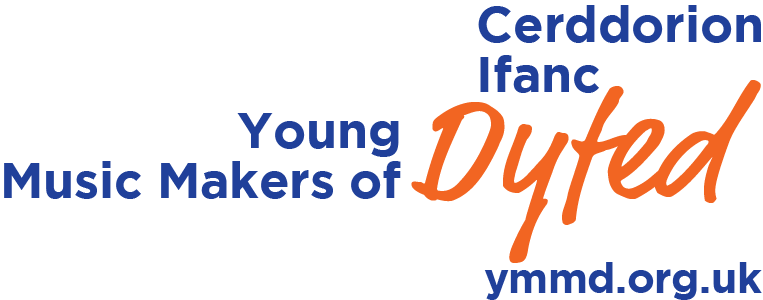 Ffurflen Gais ar gyfer Tiwtorial gyda’r Cyfansoddwr PreswylApplication Form for Tutorial with Resident ComposerEmyr Wynne Jones, Dyfed Young Composers  Cyfansoddwr Ifanc Dyfed, Llys y Nant, Ffordd Bolahaul Road, Cwmffrwd, Caerfyrddin  Carmarthen SA31 2LW  llysynant@gmail.comY Dyddiad Cau ar gyfer Cyflwyno Cais:  dydd Gwener 14 Rhagfyr 2018Deadline for Application: Friday 14 December 2018EnwNameCyfeiriad yn NyfedAddress in DyfedCyfeiriad ar gyfer Gohebiaeth(os yn wahanol)Address for Correspondence (if different)Dyddiad Geni Date of BirthFfôn Cartref Home TelFfôn SymudolMobileCyfeiriad e-bost Email AddressEnw’r Ysgol/Goleg Name of School /College    Rwy’n caniatáu i Gerddorion Ifanc Dyfed (CID) i ddefnyddio enw, lluniau a recordiad fideo fy/o fy mhlentyn mewn unrhyw ddeunyddiau hyrwyddo.	  I permit Young Music Makers of Dyfed (YMMD) to use my/my child’s name and photographs or video recordings in promotional materials.Rwy’n caniatáu i elusen CID gysylltu â mi drwy    post        e-bost      ffôn gyda gwybodaeth am weithgareddau CID      gweithgareddau a gynigir i ieuenctid gan sefydliadau tebyg.I give YMMD permission to contact me by   post    email     phone with information regarding YMMD activities      opportunities for young people offered by similar organisations   Rwy’n caniatáu i Gerddorion Ifanc Dyfed (CID) i ddefnyddio enw, lluniau a recordiad fideo fy/o fy mhlentyn mewn unrhyw ddeunyddiau hyrwyddo.	  I permit Young Music Makers of Dyfed (YMMD) to use my/my child’s name and photographs or video recordings in promotional materials.Rwy’n caniatáu i elusen CID gysylltu â mi drwy    post        e-bost      ffôn gyda gwybodaeth am weithgareddau CID      gweithgareddau a gynigir i ieuenctid gan sefydliadau tebyg.I give YMMD permission to contact me by   post    email     phone with information regarding YMMD activities      opportunities for young people offered by similar organisations   Rwy’n caniatáu i Gerddorion Ifanc Dyfed (CID) i ddefnyddio enw, lluniau a recordiad fideo fy/o fy mhlentyn mewn unrhyw ddeunyddiau hyrwyddo.	  I permit Young Music Makers of Dyfed (YMMD) to use my/my child’s name and photographs or video recordings in promotional materials.Rwy’n caniatáu i elusen CID gysylltu â mi drwy    post        e-bost      ffôn gyda gwybodaeth am weithgareddau CID      gweithgareddau a gynigir i ieuenctid gan sefydliadau tebyg.I give YMMD permission to contact me by   post    email     phone with information regarding YMMD activities      opportunities for young people offered by similar organisations   Rwy’n caniatáu i Gerddorion Ifanc Dyfed (CID) i ddefnyddio enw, lluniau a recordiad fideo fy/o fy mhlentyn mewn unrhyw ddeunyddiau hyrwyddo.	  I permit Young Music Makers of Dyfed (YMMD) to use my/my child’s name and photographs or video recordings in promotional materials.Rwy’n caniatáu i elusen CID gysylltu â mi drwy    post        e-bost      ffôn gyda gwybodaeth am weithgareddau CID      gweithgareddau a gynigir i ieuenctid gan sefydliadau tebyg.I give YMMD permission to contact me by   post    email     phone with information regarding YMMD activities      opportunities for young people offered by similar organisations Llofnod rhiant/athro/myfyrwyrSignature parent/teacher/studentDyddiad Date